ASSOCIATION ASSAPIS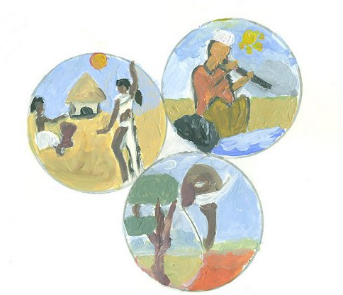 Salle de cours : 30 rue Chalon, St Maixent L'ÉcoleFiche d'inscription  Tarifs SAISON 2021/2022Merci d'entourer la disciplineDANSE HIP HOP	     DANSE AFRICAINE	  DUO DANSE & PERCUSSION       	Coût d'inscription : Frais adhésion 15€ + cotisation trimestrielleCotisation payable par trimestre.Contact : 07.71.16.09.33    sekaane@sfr.fr     www.associationacadiat79.comCertificat Médical ObligatoirePass sanitaire obligatoire pour les 12 ans et plusMme/Mlle/M. ____________(Nom et Prénom)Date de naissance __________  Lieu de naissance __________Adresse ______________N° tél. _________________  (Domicile et travail et portable)E.mail _________________     Durée de l'adhésion : __________Règlement effectué par : ___________(En espèces ou par chèque postal ou bancaire)Fait le _________________    A  _____________________    
Signature du Président                                              Signature de l'adhérent(ou toute autre personne habilitée)                          (pour les mineurs, signature des parents)     Duo Danse-PercussionMaternelle-primaire-ados :150€Trimestre 1 : 65€Trimestre 2&3 : 50€DanseEnfants 8-11ans :132€Trimestre 1 : 59€Trimestre 2&3 : 44€DanseAdos : 138€Trimestre 1 : 61€Trimestre 2&3 : 46€Duo Danse-PercussionAdultes : 180€Trimestre : 75€Trimestre 2&3 : 60€Mensuelle : 18,50€